2021年度安徽省广告经营诚信单位申报表申报单位：                                     申报人（电话）：                  填报时间：2021年　月　日2021年度安徽省广告经营诚信单位申报说明一、申报表填写说明（一）申报单位需提供营业执照、2021年1月-9月财务报表及相应的年度纳税信用评价。（二）申报单位可提供企业信用（合同）管理制度、获得与诚信相关的荣誉证书作为辅助申报材料。（三）请各申报单位认真填写电子版及纸质版《申报表》装订成册一并报送。二、报送时间与程序材料报送截止日期：2021年12月8日。（一）各地区参评单位须将申报表及相应的申报材料一并送交地市广协；地市广协初审后报市级广告监管部门审核，最终地市广协在报送截止日期前，将所有参评单位申报表及相应的申报材料一同寄送至省广协秘书处。（二）省属会员参评单位，应在报送截止日期前，将申报表及相应的申报材料一同寄送省广协秘书处。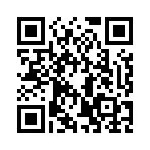 （电子版二维码申报表）报送材料须知：申报表统一用A4纸打印，装订成册。单位名称（营业执照）单位名称（营业执照）主营业务主营业务办公（通讯）地址办公（通讯）地址企业经济类型（企业类型）企业经济类型（企业类型）法定代表人法定代表人统一社会信用代码统一社会信用代码注册时间注册时间注册资本（万元）注册资本（万元）职工人数职工人数纳税信用评价（税务局开具，另附页）纳税信用评价（税务局开具，另附页）其它有关部门评定等级（如：证明商标等情况）其它有关部门评定等级（如：证明商标等情况）联系人联系人网　址网　址联系人电话（办公电话和手机号）联系人电话（办公电话和手机号）单位邮箱单位邮箱经营情况年　份2020年（单位：万元）2020年（单位：万元）2021年（1月-9月）（单位：万元）2021年（1月-9月）（单位：万元）经营情况营业额经营情况纳税总额经营情况净利润信用记录情况信用记录情况企业诚信管理情况企业诚信管理情况社会责任履行情况社会责任履行情况诚信事迹诚信事迹地市广告协会意  见地市广告协会意  见（盖章）    年   月  日（盖章）    年   月  日（盖章）    年   月  日（盖章）    年   月  日市级广告监管部门意见市级广告监管部门意见                    （盖章）    年   月  日                    （盖章）    年   月  日                    （盖章）    年   月  日                    （盖章）    年   月  日省评审委员会意  见省评审委员会意  见（盖章）    年   月  日（盖章）    年   月  日（盖章）    年   月  日（盖章）    年   月  日